ЗАКОНСАМАРСКОЙ ОБЛАСТИОБ АДМИНИСТРАТИВНЫХ ПРАВОНАРУШЕНИЯХНА ТЕРРИТОРИИ САМАРСКОЙ ОБЛАСТИПринятСамарской Губернской Думой23 октября 2007 годаГлава 1. ОБЩИЕ ПОЛОЖЕНИЯСтатья 1.1Административная ответственность за административные правонарушения на территории Самарской области наступает в соответствии с федеральным законодательством и настоящим Законом.Статья 1.2Настоящий Закон определяет виды административных правонарушений на территории Самарской области, не предусмотренные федеральным законодательством, устанавливает административную ответственность за их совершение, определяет органы, уполномоченные рассматривать дела об административных правонарушениях, предусмотренных настоящим Законом, а также регулирует иные вопросы, отнесенные федеральным законодательством к компетенции субъектов Российской Федерации.Статья 1.3Для целей настоящего Закона применяемые понятия и термины означают:бюджетные средства - средства областного и местного бюджетов;абзац утратил силу. - Закон Самарской области от 07.12.2015 N 120-ГД;инженерные сооружения - коммуникационные коллекторы, бойлерные станции, вентиляционные, калориферные шахты и камеры, колодцы, подземные части фонтанов, аварийные выходы тоннельно-транспортных развязок, сооружения метрополитена, защитные сооружения гражданской обороны, трансформаторные подстанции, центральные тепловые пункты, ремонтно-эксплуатационные комплексы и постройки, диспетчерские пункты;абзац утратил силу. - Закон Самарской области от 07.12.2015 N 120-ГД;общественные места - территории, занятые площадями, улицами, проездами, дорогами, набережными, скверами, бульварами, водоемами и другими объектами, предназначенными для удовлетворения общественных интересов населения;(абзац введен Законом Самарской области от 11.03.2008 N 16-ГД)абзац утратил силу. - Закон Самарской области от 27.12.2018 N 115-ГД;объекты подземных инженерных коммуникаций - трубопроводы высокого и низкого давления (газ, вода, тепло), силовые кабели, распределительные камеры, дренажные системы канализаций;(в ред. Закона Самарской области от 03.10.2013 N 81-ГД)абзац утратил силу. - Закон Самарской области от 07.12.2015 N 120-ГД;территории общего пользования - территории, которыми беспрепятственно пользуется неограниченный круг лиц (в том числе площади, улицы, проезды, набережные, скверы, бульвары).Под территориями общего пользования в пункте 3 статьи 4.18 настоящего Закона понимаются те же территории, за исключением проездов и дорог;(в ред. Законов Самарской области от 21.11.2011 N 120-ГД, от 10.04.2013 N 26-ГД)массовое мероприятие - сбор людей, организованный физическими или юридическими лицами с целью проведения концертных, развлекательных, театрально-зрелищных, рекламных, спортивных и других досуговых программ, профессиональных праздников.(абзац введен Законом Самарской области от 07.07.2011 N 68-ГД)газон - элемент благоустройства, требования к формированию и содержанию которого установлены правилами благоустройства территории муниципального образования, включающий в себя участок земли, не относящийся к проезжей части;(в ред. Закона Самарской области от 27.12.2018 N 115-ГД)вывески и указатели, не содержащие сведений рекламного характера, - информационные таблички юридических лиц и индивидуальных предпринимателей, имеющие целью извещение неопределенного круга лиц о фактическом местонахождении владельца вывески и (или) обозначение места входа, содержащие следующую информацию: фирменное наименование (наименование) организации или индивидуального предпринимателя, организационно-правовая форма, место нахождения организации или индивидуального предпринимателя, режим работы организации или индивидуального предпринимателя;(абзац введен Законом Самарской области от 17.07.2017 N 83-ГД)земляные работы - работы, связанные с разрытием грунта или вскрытием дорожных и иных искусственных покрытий.(абзац введен Законом Самарской области от 14.01.2020 N 5-ГД)Глава 2. АДМИНИСТРАТИВНЫЕ ПРАВОНАРУШЕНИЯ, ПОСЯГАЮЩИЕНА ОБЩЕСТВЕННЫЙ ПОРЯДОК И ОБЩЕСТВЕННУЮ БЕЗОПАСНОСТЬ(в ред. Закона Самарской областиот 31.12.2014 N 147-ГД)Статья 2.11. Совершение действий (бездействие), предусмотренных в Законе Самарской области "Об обеспечении тишины и покоя граждан на территории Самарской области", повлекших нарушение тишины и покоя граждан, -(в ред. Закона Самарской области от 27.12.2018 N 120-ГД)влечет предупреждение или наложение административного штрафа на граждан в размере от пятисот до трех тысяч рублей, на должностных лиц - от трех тысяч до восьми тысяч рублей, на юридических лиц - от пяти тысяч до пятнадцати тысяч рублей.(в ред. Закона Самарской области от 11.01.2016 N 5-ГД)2. Совершение тех же действий (бездействие), предусмотренных частью 1 настоящей статьи, лицом, ранее подвергнутым административному наказанию за аналогичное административное правонарушение, -влечет наложение административного штрафа на граждан в размере от одной тысячи до пяти тысяч рублей, на должностных лиц - от пяти тысяч до пятнадцати тысяч рублей, на юридических лиц - от десяти тысяч до двадцати тысяч рублей.(в ред. Закона Самарской области от 11.01.2016 N 5-ГД)Статья 2.2Самовольное нанесение надписей, рисунков на стены зданий, строений, сооружений, элементы благоустройства, в подъездах домов, общественном транспорте, иных общественных местах, если ответственность за данные действия не предусмотрена федеральным законодательством, -(в ред. Закона Самарской области от 27.12.2018 N 115-ГД)влечет наложение административного штрафа на граждан в размере от двух тысяч до пяти тысяч рублей, на должностных лиц - от тридцати тысяч до сорока тысяч рублей, на юридических лиц - от четырехсот тысяч до восьмисот тысяч рублей.Статьи 2.3 - 2.6. Утратили силу. - Закон Самарской области от 07.12.2015 N 120-ГД.Статья 2.71. Неисполнение обязанностей по размещению юридическими лицами и гражданами, осуществляющими предпринимательскую деятельность без образования юридического лица, использующими объекты (территории, помещения), при входе на указанные объекты в наглядной и доступной форме предупредительных надписей о недопустимости нахождения детей в случае, если данные объекты отнесены к местам, в которых не допускается или ограничивается нахождение детей, -(в ред. Закона Самарской области от 11.10.2017 N 101-ГД)влечет наложение административного штрафа на должностных лиц в размере от одной тысячи до двух тысяч рублей, на юридических лиц - от двух тысяч до пяти тысяч рублей.2. Совершение тех же действий, предусмотренных частью 1 настоящей статьи, лицом, ранее подвергнутым административному наказанию за аналогичное административное правонарушение, -влечет наложение административного штрафа на должностных лиц от двух тысяч до четырех тысяч рублей, на юридических лиц - от четырех тысяч до десяти тысяч рублей.Статья 2.7.1(введена Законом Самарской области от 13.07.2022 N 75-ГД)1. Вовлечение детей в процесс употребления сжиженного углеводородного газа путем вдыхания посредством передачи им товаров, содержащих сжиженный углеводородный газ, с предложением или требованием употребить сжиженный углеводородный газ путем вдыхания -влечет предупреждение или наложение административного штрафа на граждан в размере от трех тысяч до четырех тысяч рублей.2. Совершение тех же действий, предусмотренных частью 1 настоящей статьи, лицом, ранее подвергнутым административному наказанию за аналогичное административное правонарушение, -влечет наложение административного штрафа на граждан в размере пяти тысяч рублей.Примечания.1. В настоящей статье понятие "товары, содержащие сжиженный углеводородный газ" используется в значении, определенном Законом Самарской области "О мерах по предупреждению причинения вреда здоровью детей, их физическому, интеллектуальному, психическому, духовному и нравственному развитию".2. Положения настоящей статьи не распространяются на действия, связанные с розничной куплей-продажей товаров, содержащих сжиженный углеводородный газ, для личных и бытовых нужд граждан.Статья 2.8. Утратила силу. - Закон Самарской области от 07.12.2015 N 120-ГД.Статья 2.9Публичные действия, направленные на пропаганду педофилии, -влекут наложение административного штрафа на граждан в размере пяти тысяч рублей, на должностных лиц - пятидесяти тысяч рублей, на юридических лиц - от пятисот тысяч до одного миллиона рублей.Примечания.1. Под публичными действиями, направленными на пропаганду педофилии, в настоящей статье следует понимать деятельность по целенаправленному и бесконтрольному распространению общедоступным способом информации, осуществляемую с целью формирования в обществе искаженных представлений о соответствии социальным нормам интимных отношений между совершеннолетними и несовершеннолетними лицами.2. Положения настоящей статьи не распространяются на:1) действия, которые содержат уголовно наказуемое деяние;2) действия, за совершение которых Кодексом Российской Федерации об административных правонарушениях установлена административная ответственность.Статья 2.10. Утратила силу. - Закон Самарской области от 07.12.2015 N 120-ГД.Глава 2.1. АДМИНИСТРАТИВНЫЕ ПРАВОНАРУШЕНИЯ,ПОСЯГАЮЩИЕ НА ПРАВА ГРАЖДАН(введена Законом Самарской областиот 31.12.2014 N 147-ГД)Статья 2.1.1. Утратила силу. - Закон Самарской области от 07.12.2015 N 120-ГД.Статья 2.1.2Открытие и эксплуатация пляжа без разрешения на его эксплуатацию, выданного уполномоченным должностным лицом Государственной инспекции по маломерным судам по Самарской области, -влечет наложение административного штрафа на должностных лиц в размере двадцати тысяч рублей, на юридических лиц - тридцати тысяч рублей.Статья 2.1.3Нарушение владельцем пляжа установленных требований к организации спасательных постов и медицинской помощи на пляжах -влечет наложение административного штрафа на должностных лиц в размере пяти тысяч рублей, на юридических лиц - двадцати тысяч рублей.Статья 2.1.4Нарушение владельцем пляжа установленных требований к месту расположения пляжа и организации его береговой территории -влечет наложение административного штрафа на должностных лиц в размере от пяти тысяч до двадцати тысяч рублей, на юридических лиц - от тридцати тысяч до пятидесяти тысяч рублей.Статья 2.1.5Нарушение владельцем пляжа установленных требований к организации акватории пляжа -влечет наложение административного штрафа на должностных лиц в размере от одной тысячи до двадцати тысяч рублей, на юридических лиц - от тридцати тысяч до пятидесяти тысяч рублей.Статья 2.1.6Купание в местах на водных объектах общего пользования, где выставлены щиты (аншлаги) с предупреждающими и запрещающими знаками и надписями, -(в ред. Законов Самарской области от 12.04.2021 N 31-ГД, от 20.06.2022 N 62-ГД)влекут наложение административного штрафа в размере от пятисот до одной тысячи рублей.Статья 2.1.7Открытие и эксплуатация ледовой переправы без разрешения на ее эксплуатацию, выданного уполномоченным должностным лицом Государственной инспекции по маломерным судам по Самарской области, -влечет наложение административного штрафа на должностных лиц в размере пятнадцати тысяч рублей, на юридических лиц - двадцати пяти тысяч рублей.Статья 2.1.8Нарушение владельцем ледовой переправы установленных требований к местам, отведенным для ледовой переправы, -влечет наложение административного штрафа на должностных лиц в размере от пяти тысяч до двадцати тысяч рублей, на юридических лиц - от тридцати тысяч до пятидесяти тысяч рублей.Статья 2.1.9Нарушение владельцем ледовой переправы установленных требований к организации территории ледовой переправы -влечет наложение административного штрафа на должностных лиц в размере от пяти тысяч до двадцати тысяч рублей, на юридических лиц - от тридцати тысяч до пятидесяти тысяч рублей.Статья 2.1.10Отсутствие на ледовой переправе спасательного поста -влечет наложение административного штрафа на должностных лиц в размере пяти тысяч рублей, на юридических лиц - пятнадцати тысяч рублей.Статья 2.1.11Пробивание на ледовой переправе лунок для рыбной ловли и других целей -влечет наложение административного штрафа в размере от ста до трехсот рублей.Статья 2.1.12Переезд вне ледовой переправы -влечет наложение административного штрафа в размере одной тысячи рублей.Статья 2.1.13Нарушение установленных требований к переходу вне ледовой переправы -влечет наложение административного штрафа в размере трехсот рублей.Статья 2.1.14Воспрепятствование доступу в охотничьи угодья в целях охоты охотнику при наличии у него документов, дающих ему право на осуществление охоты, если иное не предусмотрено законодательством, -влечет наложение административного штрафа на граждан в размере от одной тысячи до двух тысяч рублей, на должностных лиц - от трех тысяч до пяти тысяч рублей, на юридических лиц - от десяти тысяч до тридцати тысяч рублей.Статья 2.1.15Нарушение установленных на период действия особого противопожарного режима дополнительных требований пожарной безопасности, предусмотренных нормативными правовыми актами органов государственной власти Самарской области и муниципальными правовыми актами органов местного самоуправления муниципальных образований в Самарской области, -влечет наложение административного штрафа на граждан в размере от трех тысяч до пяти тысяч рублей, на должностных лиц - от пяти тысяч до двадцати тысяч рублей, на юридических лиц - от десяти тысяч до пятидесяти тысяч рублей.Статья 2.1.161. Нарушение должностным лицом исполнительного органа государственной власти Самарской области, органа местного самоуправления муниципального образования в Самарской области при осуществлении отдельных государственных полномочий, переданных федеральными законами и законами субъектов Российской Федерации, порядка предоставления государственной услуги, предоставляемой исполнительным органом государственной власти Самарской области, органом местного самоуправления муниципального образования в Самарской области, должностным лицом органа местного самоуправления муниципального образования в Самарской области порядка предоставления муниципальной услуги, повлекшее непредоставление государственной (муниципальной) услуги заявителю либо предоставление государственной (муниципальной) услуги заявителю с нарушением установленных сроков предоставления государственной или муниципальной услуги, за исключением случаев, предусмотренных частью 2 настоящей статьи, если эти действия (бездействие) не содержат уголовно наказуемого деяния, -влечет наложение административного штрафа в размере от трех тысяч до пяти тысяч рублей.2. Требование должностным лицом исполнительного органа государственной власти Самарской области, органа местного самоуправления муниципального образования в Самарской области при осуществлении отдельных государственных полномочий, переданных федеральными законами и законами Самарской области для предоставления государственных услуг, предоставляемых исполнительным органом государственной власти Самарской области, органом местного самоуправления муниципального образования в Самарской области, должностным лицом органа местного самоуправления муниципального образования в Самарской области, для предоставления муниципальных услуг документов и (или) платы, не предусмотренных федеральными законами и принятыми в соответствии с ними иными нормативными правовыми актами Российской Федерации, нормативными правовыми актами Самарской области, муниципальными нормативными правовыми актами, если эти действия не содержат уголовно наказуемого деяния, -влечет наложение административного штрафа в размере от трех тысяч до пяти тысяч рублей.3. Действия, предусмотренные частями 1 и 2 настоящей статьи, совершенные сотрудником многофункционального центра предоставления государственных и муниципальных услуг либо организации, участвующей в предоставлении государственных и муниципальных услуг, -влекут наложение административного штрафа в размере от трех тысяч до пяти тысяч рублей.Примечание. Положения настоящей статьи не распространяются на действия, связанные с нарушением должностным лицом исполнительного органа государственной власти Самарской области, органа местного самоуправления муниципального образования Самарской области, при осуществлении государственных полномочий, переданных федеральными законами, порядка осуществления государственной услуги, когда нормативное правовое регулирование отношений, возникающих в связи с предоставлением данной услуги, осуществляется нормативными правовыми актами Российской Федерации.(примечание введено Законом Самарской области от 16.02.2015 N 8-ГД)Статья 2.1.17(введена Законом Самарской области от 16.02.2015 N 9-ГД)Курение табака, потребление никотинсодержащей продукции или использование кальянов в отдельных общественных местах, в которых это запрещено согласно статье 4 Закона Самарской области "Об охране здоровья населения Самарской области от воздействия окружающего табачного дыма, последствий потребления табака или потребления никотинсодержащей продукции", -(в ред. Закона Самарской области от 11.12.2020 N 135-ГД)влечет наложение административного штрафа на граждан в размере одной тысячи пятисот рублей.Глава 3. АДМИНИСТРАТИВНЫЕ ПРАВОНАРУШЕНИЯВ ОБЛАСТИ ОХРАНЫ СОБСТВЕННОСТИСтатья 3.1. Утратила силу. - Закон Самарской области от 07.11.2018 N 87-ГД.Статья 3.2. Утратила силу. - Закон Самарской области от 14.05.2013 N 38-ГД.Статья 3.3. Утратила силу. - Закон Самарской области от 04.04.2019 N 37-ГД.Глава 4. АДМИНИСТРАТИВНЫЕ ПРАВОНАРУШЕНИЯВ ОБЛАСТИ ЖИЛИЩНО-КОММУНАЛЬНОГО ХОЗЯЙСТВА,БЛАГОУСТРОЙСТВА И СОДЕРЖАНИЯ ТЕРРИТОРИЙСтатья 4.1. Утратила силу. - Закон Самарской области от 03.10.2013 N 81-ГД.Статья 4.2(в ред. Закона Самарской области от 14.01.2020 N 5-ГД)1. Неисполнение обязанности по продлению разрешения на осуществление земляных работ в соответствии с порядком осуществления земляных работ, установленным нормативными правовыми актами Самарской области и правилами благоустройства территории муниципального образования (далее в настоящей статье - работы, разрешение), -влечет наложение административного штрафа на граждан в размере от одной тысячи до трех тысяч рублей; на должностных лиц - от пяти тысяч до десяти тысяч рублей; на юридических лиц - от пятидесяти тысяч до ста тысяч рублей.2. Неисполнение обязанности по обеспечению свободных проходов к зданиям и входам в них, а также свободных въездов во дворы, обеспечению безопасности пешеходов и безопасного пешеходного движения, включая инвалидов и другие маломобильные группы населения, на период осуществления работ, установленной правилами благоустройства территории муниципального образования, -влечет наложение административного штрафа на граждан в размере от одной тысячи до трех тысяч рублей; на должностных лиц - от пяти тысяч до десяти тысяч рублей; на юридических лиц - от пятидесяти тысяч до ста тысяч рублей.3. Неисполнение обязанности по направлению в уполномоченный орган местного самоуправления уведомления о проведении работ в результате аварий в срок, установленный нормативными правовыми актами Самарской области, -влечет наложение административного штрафа на граждан в размере от одной тысячи до трех тысяч рублей; на должностных лиц - от пяти тысяч до десяти тысяч рублей; на юридических лиц - от пятидесяти тысяч до ста тысяч рублей.4. Нарушение сроков производства работ, установленных в разрешении либо в графике проведения работ, а также неисполнение требований, содержащихся в акте, определяющем состояние элементов благоустройства до начала работ и объемы восстановления, -влечет наложение административного штрафа на граждан в размере от одной тысячи до трех тысяч рублей; на должностных лиц - от пяти тысяч до десяти тысяч рублей; на юридических лиц - от пятидесяти тысяч до ста тысяч рублей.5. Совершение тех же действий, предусмотренных частями 1 - 5 настоящей статьи, лицом, ранее подвергнутым административному наказанию за аналогичное административное правонарушение, -влечет наложение административного штрафа на граждан в размере пяти тысяч рублей, на должностных лиц - тридцати тысяч рублей, на юридических лиц - трехсот тысяч рублей.Статья 4.3. Утратила силу. - Закон Самарской области от 21.06.2013 N 50-ГД.Статья 4.4. Утратила силу. - Закон Самарской области от 03.10.2013 N 81-ГД.Статья 4.5. Утратила силу. - Закон Самарской области от 21.06.2013 N 50-ГД.Статьи 4.6 - 4.8. Утратили силу. - Закон Самарской области от 07.12.2015 N 120-ГД.Статья 4.9Уничтожение или повреждение специальных знаков, надписей, содержащих информацию, необходимую для эксплуатации инженерных сооружений, кроме действий, предусмотренных статьей 7.2 Кодекса Российской Федерации об административных правонарушениях, -влечет предупреждение или наложение административного штрафа на граждан в размере до пятисот рублей, на должностных лиц - от одной тысячи пятисот до трех тысяч рублей, на юридических лиц - от пяти тысяч до семи тысяч рублей.(в ред. Закона Самарской области от 05.10.2009 N 106-ГД)Статья 4.10. Утратила силу. - Закон Самарской области от 07.12.2015 N 120-ГД.Статья 4.11. Утратила силу. - Закон Самарской области от 07.11.2018 N 87-ГД.Статья 4.12. Утратила силу. - Закон Самарской области от 21.06.2013 N 50-ГД.Статья 4.13. Утратила силу. - Закон Самарской области от 12.03.2013 N 18-ГД.Статья 4.14. Утратила силу. - Закон Самарской области от 21.06.2013 N 50-ГД.Статьи 4.15 - 4.17. Утратили силу. - Закон Самарской области от 03.04.2008 N 30-ГДСтатья 4.181 - 2. Утратили силу. - Закон Самарской области от 10.04.2013 N 26-ГД.2.1. Размещение транспортных средств на газоне или иной озелененной или рекреационной территории, размещение транспортных средств на которой ограничено правилами благоустройства территории муниципального образования, кроме действий, предусмотренных пунктом 2.2 настоящей статьи, -(в ред. Закона Самарской области от 20.07.2020 N 96-ГД)влечет наложение административного штрафа на граждан в размере от одной тысячи пятисот до трех тысяч пятисот рублей; на должностных лиц - от десяти тысяч до тридцати тысяч рублей; на юридических лиц - от тридцати тысяч до пятидесяти тысяч рублей.(п. 2.1 введен Законом Самарской области от 27.12.2018 N 115-ГД; в ред. Закона Самарской области от 13.01.2022 N 6-ГД)2.2. Воспрепятствование проведению работ по ручной или механизированной уборке территории, по очистке кровель зданий от снега, наледи и (или) удалению сосулек, а также деятельности специализированной организации по сбору и вывозу (транспортировке) с помощью транспортных средств твердых коммунальных отходов из мест, предназначенных для их накопления (временного складирования) в контейнерах, мусоросборниках или на специально отведенных площадках, выразившееся в размещении транспортных средств на внутридворовых территориях и внутриквартальных проездах, в случаях, установленных правилами благоустройства территории муниципального образования к содержанию территории муниципального образования, кроме действий, предусмотренных статьей 12.19 Кодекса Российской Федерации об административных правонарушениях, -(в ред. Закона Самарской области от 15.06.2021 N 51-ГД)влечет наложение административного штрафа на граждан в размере от одной тысячи до трех тысяч рублей; на должностных лиц - от десяти тысяч до тридцати тысяч рублей; на юридических лиц - от тридцати тысяч до пятидесяти тысяч рублей.(п. 2.2 введен Законом Самарской области от 20.07.2020 N 96-ГД)3. Загрязнение территорий общего пользования транспортными средствами во время их эксплуатации, обслуживания или ремонта, при перевозке грузов или выезде со строительных площадок (вследствие отсутствия тента или укрытия) -влечет предупреждение или наложение административного штрафа на граждан в размере от одной тысячи до двух тысяч рублей, на должностных лиц - от двадцати тысяч до сорока тысяч рублей, на юридических лиц - от двухсот тысяч до трехсот пятидесяти тысяч рублей.(в ред. Законов Самарской области от 05.10.2009 N 106-ГД, от 12.03.2013 N 18-ГД)4. Выбрасывание мусора или иных предметов из транспортных средств во время их стоянки, остановки или движения на территориях общего пользования, кроме действий, предусмотренных статьей 12.33 Кодекса Российской Федерации об административных правонарушениях, -влечет наложение штрафа на граждан в размере от одной тысячи до трех тысяч рублей, на должностных лиц - от десяти тысяч до двадцати тысяч рублей, на юридических лиц - от двухсот тысяч до трехсот тысяч рублей.(в ред. Законов Самарской области от 05.10.2009 N 106-ГД, от 21.11.2011 N 120-ГД, от 12.03.2013 N 18-ГД)5. Утратил силу. - Закон Самарской области от 10.04.2013 N 26-ГД.5.1. Совершение тех же действий, предусмотренных пунктом 2.1 настоящей статьи, лицом, ранее подвергнутым административному наказанию за аналогичное административное правонарушение, -влечет наложение административного штрафа на граждан в размере от трех тысяч пятисот до пяти тысяч рублей, на должностных лиц - от сорока пяти тысяч до пятидесяти тысяч рублей, на юридических лиц - от четырехсот тысяч до восьмисот тысяч рублей.(п. 5.1 введен Законом Самарской области от 13.01.2022 N 6-ГД)6. Совершение тех же действий, предусмотренных пунктами 2.2, 3 и 4 настоящей статьи, лицом, ранее подвергнутым административному наказанию за аналогичное административное правонарушение, -(в ред. Законов Самарской области от 27.12.2018 N 115-ГД, от 20.07.2020 N 96-ГД, от 13.01.2022 N 6-ГД)влечет наложение административного штрафа на граждан в размере от трех тысяч пятисот до четырех тысяч рублей, на должностных лиц - от сорока пяти тысяч до пятидесяти тысяч рублей, на юридических лиц - от четырехсот тысяч до восьмисот тысяч рублей.(в ред. Законов Самарской области от 03.05.2011 N 31-ГД, от 12.03.2013 N 18-ГД, от 10.04.2013 N 26-ГД)Статья 4.19. Утратила силу. - Закон Самарской области от 07.12.2015 N 120-ГД.Статья 4.20(в ред. Закона Самарской области от 07.07.2011 N 69-ГД)1. Размещение объявлений в не установленных органами местного самоуправления местах -влечет предупреждение или наложение административного штрафа на граждан в размере от одной тысячи до двух тысяч рублей, на должностных лиц - от пяти тысяч до восьми тысяч рублей, на юридических лиц - от ста пятидесяти тысяч до трехсот тысяч рублей.(в ред. Закона Самарской области от 12.03.2013 N 18-ГД)2. Совершение тех же действий, предусмотренных пунктом 1 настоящей статьи, лицом, ранее подвергнутым административному наказанию за аналогичное административное правонарушение, -влечет предупреждение или наложение административного штрафа на граждан в размере от двух тысяч пятисот до трех тысяч рублей, на должностных лиц - от десяти тысяч до пятнадцати тысяч рублей, на юридических лиц - от четырехсот тысяч до шестисот тысяч рублей.(в ред. Закона Самарской области от 12.03.2013 N 18-ГД)3. Размещение на территории общего пользования вывесок или указателей, не содержащих сведений рекламного характера, с нарушением порядка, установленного муниципальными правовыми актами, кроме действий, предусмотренных частью 2 статьи 11.21 Кодекса Российской Федерации об административных правонарушениях, -(в ред. Закона Самарской области от 17.07.2017 N 83-ГД)влечет предупреждение или наложение административного штрафа на граждан в размере от четырех тысяч до пяти тысяч рублей, на должностных лиц - от двадцати тысяч до тридцати тысяч рублей, на юридических лиц - от ста тысяч до двухсот тысяч рублей.(в ред. Закона Самарской области от 12.03.2013 N 18-ГД)Статья 4.21. Утратила силу. - Закон Самарской области от 31.12.2014 N 147-ГД.Статья 4.22(введена Законом Самарской области от 10.04.2014 N 38-ГД)1. Непроведение мероприятий по очистке от снега, наледи и сосулек кровель нежилых зданий, сооружений и крыш их подъездов (входов) -влечет наложение административного штрафа на граждан в размере от двух тысяч до трех тысяч рублей, на должностных лиц - от десяти тысяч до тридцати тысяч рублей, на юридических лиц - от шестидесяти тысяч до ста тысяч рублей.2. Совершение тех же действий, предусмотренных частью 1 настоящей статьи, лицом, ранее подвергнутым административному наказанию за аналогичное административное правонарушение, -влечет наложение административного штрафа на граждан в размере от четырех тысяч до пяти тысяч рублей, на должностных лиц - от пятнадцати тысяч до тридцати пяти тысяч рублей, на юридических лиц - от ста пятидесяти тысяч до двухсот пятидесяти тысяч рублей.Статья 4.23(введена Законом Самарской области от 10.04.2014 N 38-ГД)1. Нарушение установленных муниципальными правовыми актами требований к содержанию фасадов нежилых зданий, строений, сооружений, кроме действий, предусмотренных статьями 7.13 и 9.4 Кодекса Российской Федерации об административных правонарушениях, статьей 4.22 настоящего Закона, частью 3 настоящей статьи, -(в ред. Закона Самарской области от 08.05.2020 N 53-ГД)влечет предупреждение или наложение административного штрафа на граждан в размере от пятисот до одной тысячи пятисот рублей, на должностных лиц - от шести тысяч до десяти тысяч рублей, на юридических лиц - от пятидесяти тысяч до ста тысяч рублей.2. Совершение тех же действий, предусмотренных частью 1 настоящей статьи, лицом, ранее подвергнутым административному наказанию за аналогичное административное правонарушение, -влечет наложение административного штрафа на граждан в размере от двух тысяч до четырех тысяч рублей, на должностных лиц - от десяти тысяч до двадцати тысяч рублей, на юридических лиц - от ста тысяч до ста пятидесяти тысяч рублей.3. Невыполнение в установленный муниципальными правовыми актами срок обязанности по очистке фасадов нежилых зданий, строений, сооружений от нанесенных непосредственно на фасаде или на любом материале (бумага, картон, ткань, холст и т.д.) надписей, рисунков, изображений, объявлений, не содержащих сведений рекламного характера, кроме действий, предусмотренных статьями 7.13 и 9.4 Кодекса Российской Федерации об административных правонарушениях, -(в ред. Закона Самарской области от 17.02.2021 N 7-ГД)влечет предупреждение граждан, должностных лиц, юридических лиц.(часть 3 введена Законом Самарской области от 08.05.2020 N 53-ГД)4. Совершение тех же действий, предусмотренных частью 3 настоящей статьи, лицом, ранее подвергнутым административному наказанию за аналогичное административное правонарушение, -влечет наложение административного штрафа на граждан в размере от пятисот до одной тысячи пятисот рублей, на должностных лиц - от шести тысяч до десяти тысяч рублей, на юридических лиц - от десяти тысяч до двадцати тысяч рублей.(часть 4 введена Законом Самарской области от 08.05.2020 N 53-ГД)Примечание.1. Под сооружением в части 3 настоящей статьи понимается результат строительства, представляющий собой объемную, плоскостную или линейную строительную систему, имеющую наземную, надземную и (или) подземную части, состоящую из несущих, а в отдельных случаях и ограждающих строительных конструкций и предназначенную для выполнения производственных процессов различного вида, хранения продукции, временного пребывания людей, перемещения людей и грузов.2. Под фасадом нежилых зданий, строений, сооружений в части 3 настоящей статьи понимается внешняя вертикальная поверхность здания, строения, сооружения, образуемая наружной конструкцией, архитектурными деталями, фактурой строительных и отделочных материалов, цветовым колоритом и др.(примечание введено Законом Самарской области от 17.02.2021 N 7-ГД)Статья 4.24. Утратила силу. - Закон Самарской области от 13.07.2022 N 76-ГД.Статья 4.25. Утратила силу. - Закон Самарской области от 07.11.2018 N 87-ГД.Статья 4.26(введена Законом Самарской области от 27.12.2018 N 115-ГД)1. Удаление (снос), пересадка деревьев и кустарников без порубочного билета и (или) разрешения на пересадку деревьев и кустарников, предоставляемых в порядке, установленном Законом Самарской области "О градостроительной деятельности на территории Самарской области" и органом исполнительной власти Самарской области, осуществляющим управление и обеспечивающим реализацию государственной политики в сфере строительного комплекса и градостроительной деятельности на территории Самарской области, -(в ред. Закона Самарской области от 03.03.2020 N 25-ГД)влечет наложение административного штрафа на граждан в размере от одной тысячи до трех тысяч рублей, на должностных лиц - от десяти тысяч до тридцати тысяч рублей, на юридических лиц - от тридцати тысяч до пятидесяти тысяч рублей.2. Неосуществление удаления (сноса), пересадки деревьев и кустарников в пределах сроков, установленных в порубочном билете и (или) разрешении на пересадку деревьев и кустарников, предоставляемых в порядке, установленном Законом Самарской области "О градостроительной деятельности на территории Самарской области" и органом исполнительной власти Самарской области, осуществляющим управление и обеспечивающим реализацию государственной политики в сфере строительного комплекса и градостроительной деятельности на территории Самарской области, -(в ред. Закона Самарской области от 03.03.2020 N 25-ГД)влечет наложение административного штрафа на граждан в размере от одной тысячи до трех тысяч рублей, на должностных лиц - от десяти тысяч до тридцати тысяч рублей, на юридических лиц - от тридцати тысяч до пятидесяти тысяч рублей.3. Совершение тех же действий, предусмотренных частями 1 и 2 настоящей статьи, лицом, ранее подвергнутым административному наказанию за аналогичное административное правонарушение, -влечет наложение административного штрафа на граждан в размере пяти тысяч рублей, на должностных лиц - от тридцати тысяч до пятидесяти тысяч рублей, на юридических лиц - от ста тысяч до двухсот тысяч рублей.Примечание. Положения настоящей статьи не распространяются на действия, направленные на предотвращение и ликвидацию последствий аварий, стихийных бедствий, иных чрезвычайных ситуаций, проведение неотложных работ, связанных с обеспечением нормального функционирования объектов жизнедеятельности населения в соответствии с законодательством Российской Федерации.Статья 4.27(введена Законом Самарской области от 14.03.2019 N 24-ГД)1. Нарушение правил посещения кладбищ и поведения на территориях кладбищ, установленных нормативными правовыми актами органов местного самоуправления, в том числе выгуливание собак, осуществление выпаса сельскохозяйственных животных, -влечет наложение административного штрафа на граждан в размере от одной тысячи рублей до пяти тысяч рублей; на должностных лиц - от пяти тысяч рублей до десяти тысяч рублей.2. Установка, демонтаж памятников, обелисков, крестов, мемориальных плит, могильных оград, иных намогильных и мемориальных сооружений на территории кладбищ с нарушением порядка и требований, установленных нормативными правовыми актами органов местного самоуправления, -влекут наложение административного штрафа на граждан в размере от трех тысяч рублей до пяти тысяч рублей; на должностных лиц - от десяти тысяч рублей до пятнадцати тысяч рублей; на юридических лиц - от тридцати тысяч рублей до пятидесяти тысяч рублей.3. Осуществление копки могил и погребение тел (останков) умерших, урн с прахом умерших на общественных кладбищах, вероисповедальных кладбищах без предоставления места для захоронения с нарушением порядка и требований, установленных нормативными правовыми актами органов местного самоуправления, -влечет наложение административного штрафа на граждан в размере от трех тысяч до пяти тысяч рублей; на должностных лиц - от тридцати тысяч до пятидесяти тысяч рублей; на юридических лиц - от двухсот тысяч до трехсот тысяч рублей.4. Несоблюдение должностным лицом органа местного самоуправления, уполномоченным казенным учреждением требований, установленных Законом Самарской области "О порядке создания семейных (родовых) захоронений на территории Самарской области", при размещении семейных (родовых) захоронений, предоставлении участка земли для создания семейного (родового) захоронения:превышение общей площади семейных (родовых) захоронений на территории общественного кладбища;превышение единого по соответствующему общественному кладбищу максимального размера участка земли для создания семейного (родового) захоронения, определяемого органом местного самоуправления;предоставление участка земли для создания семейного (родового) захоронения на территории общественного кладбища, не включенного в перечень общественных кладбищ, в пределах которых возможно предоставление участка земли для создания семейных (родовых) захоронений, утвержденный органом местного самоуправления;предоставление участка земли для создания семейного (родового) захоронения гражданину, который не использовал полностью другой участок для создания семейного (родового) захоронения, предоставленный ранее, -влечет наложение административного штрафа на должностных лиц в размере от трех тысяч до пяти тысяч рублей; на юридических лиц - от пятидесяти тысяч до семидесяти тысяч рублей.(часть 4 введена Законом Самарской области от 13.11.2019 N 112-ГД)Статья 4.28(введена Законом Самарской области от 27.03.2019 N 28-ГД)1. Неисполнение собственниками и (или) иными законными владельцами зданий, строений, сооружений, земельных участков (за исключением собственников и (или) иных законных владельцев помещений в многоквартирных домах, земельные участки под которыми не образованы или образованы по границам таких домов) обязанности участия в содержании прилегающих территорий в пределах границ, установленных в соответствии с Законом Самарской области "О порядке определения границ прилегающих территорий для целей благоустройства в Самарской области" и правилами благоустройства территории муниципального образования, выразившееся в непроведении мероприятий:а) по очистке прилегающей территории от мусора и иных отходов производства и потребления, опавшей листвы, сухой травянистой растительности, сорной растительности, коры деревьев, порубочных остатков деревьев и кустарников;б) по очистке прилегающей территории, за исключением цветников и газонов, от снега и наледи для обеспечения свободного и безопасного прохода граждан;(в ред. Закона Самарской области от 17.02.2021 N 8-ГД)в) по обработке прилегающей территории противогололедными реагентами;(в ред. Закона Самарской области от 17.02.2021 N 8-ГД)г) по покосу травы и обрезке поросли;д) по установке, ремонту, окраске урн, а также очистке урн по мере их заполнения, -влечет предупреждение или наложение административного штрафа на граждан в размере от одной тысячи до трех тысяч рублей; наложение административного штрафа на должностных лиц - от десяти тысяч до тридцати тысяч рублей; на юридических лиц - от тридцати тысяч до пятидесяти тысяч рублей.(в ред. Закона Самарской области от 17.06.2020 N 78-ГД)2. Совершение тех же действий, предусмотренных частью 1 настоящей статьи, лицом, ранее подвергнутым административному наказанию за аналогичное административное правонарушение, -влечет наложение административного штрафа на граждан в размере трех тысяч рублей, на должностных лиц - тридцати тысяч рублей, на юридических лиц - ста тысяч рублей.Статья 4.29(введена Законом Самарской области от 05.07.2019 N 78-ГД)Невнесение платы в размере, установленном нормативными правовыми актами, за пользование парковкой (парковочным местом), расположенной на автомобильной дороге общего пользования регионального, межмуниципального, местного значения и используемой в соответствии с нормативным правовым актом на платной основе, -влечет наложение административного штрафа в размере одной тысячи пятисот рублей.Статья 4.30(введена Законом Самарской области от 11.02.2022 N 15-ГД)Неисполнение обязанностей, установленных правилами благоустройства к выпасу, прогону сельскохозяйственных животных, выражающееся в несоблюдении требований к маршруту, времени, способу выпаса и прогона сельскохозяйственных животных, порядку его согласования с уполномоченным органом, а также к лицу, которое может осуществлять указанные действия, -влечет предупреждение или наложение административного штрафа на граждан в размере от пятисот рублей до пяти тысяч рублей, на должностных лиц - от трех тысяч до десяти тысяч рублей, на юридических лиц - от десяти тысяч до тридцати тысяч рублей.Глава 5. АДМИНИСТРАТИВНЫЕ ПРАВОНАРУШЕНИЯВ ОБЛАСТИ ЗЕМЛЕПОЛЬЗОВАНИЯСтатья 5.1. Утратила силу. - Закон Самарской области от 14.05.2013 N 34-ГД.Статья 5.2. Утратила силу. - Закон Самарской области от 07.11.2018 N 87-ГД.Статья 5.3. Утратила силу. - Закон Самарской области от 14.05.2013 N 34-ГД.Статьи 5.4 - 5.5. Утратили силу. - Закон Самарской области от 05.05.2010 N 44-ГД.Статьи 5.6 - 5.7. Утратили силу. - Закон Самарской области от 14.07.2022 N 82-ГД.Статья 5.8(введена Законом Самарской области от 30.06.2021 N 57-ГД)Невыполнение требований к организации рационального использования земельных участков из земель сельскохозяйственного назначения для осуществления сельскохозяйственного производства, установленных статьей 14.1 Закона Самарской области "О повышении плодородия земель сельскохозяйственного назначения на территории Самарской области", выразившееся в неосуществлении ведения учета истории полей, севооборотов, ведении данного учета с нарушением сроков, формы и порядка, которые установлены уполномоченным органом государственной власти Самарской области, -влечет наложение административного штрафа на граждан в размере от трех тысяч до пяти тысяч рублей; на должностных лиц - от пяти тысяч до двадцати тысяч рублей; на юридических лиц - от ста тысяч до двухсот тысяч рублей.Глава 6. АДМИНИСТРАТИВНЫЕ ПРАВОНАРУШЕНИЯВ ОБЛАСТИ ПОТРЕБИТЕЛЬСКОГО РЫНКА И УСЛУГСтатья 6.1(в ред. Закона Самарской области от 07.12.2011 N 136-ГД)1. Осуществление розничной торговли или оказание бытовых услуг на территории общего пользования вне мест, установленных органами местного самоуправления или органами исполнительной власти Самарской области в соответствии с их компетенцией, за исключением случая, предусмотренного частью 1.1 настоящей статьи, -(в ред. Закона Самарской области от 12.04.2018 N 30-ГД)влечет предупреждение или наложение административного штрафа на граждан в размере от одной тысячи пятисот до четырех тысяч пятисот рублей, на должностных лиц - от семи тысяч пятисот до пятнадцати тысяч рублей, на юридических лиц - от семи тысяч пятисот до двадцати двух тысяч пятисот рублей.(в ред. Закона Самарской области от 03.10.2013 N 79-ГД)1.1. Осуществление розничной торговли рыбой, рыбной продукцией и продукцией аквакультуры (в том числе ракообразными) на территории общего пользования вне мест, установленных органами местного самоуправления или органами исполнительной власти Самарской области в соответствии с их компетенцией, -(в ред. Закона Самарской области от 10.11.2021 N 90-ГД)влечет наложение административного штрафа на граждан в размере четырех тысяч пятисот рублей, на должностных лиц - тридцати тысяч рублей, на юридических лиц - ста тысяч рублей.(в ред. Закона Самарской области от 18.05.2021 N 41-ГД)(часть 1.1 введена Законом Самарской области от 12.04.2018 N 30-ГД)2. Организация розничной торговли или оказания бытовых услуг на территории общего пользования вне мест, установленных органами местного самоуправления или органами исполнительной власти Самарской области в соответствии с их компетенцией, за исключением случая, предусмотренного частью 2.1 настоящей статьи, -(в ред. Закона Самарской области от 12.04.2018 N 30-ГД)влечет наложение административного штрафа на граждан в размере от трех тысяч до пяти тысяч рублей, на должностных лиц - от пятнадцати тысяч до сорока пяти тысяч рублей, на юридических лиц - от сорока пяти тысяч до семидесяти пяти тысяч рублей.(в ред. Закона Самарской области от 03.10.2013 N 79-ГД)2.1. Организация розничной торговли рыбой, рыбной продукцией и продукцией аквакультуры (в том числе ракообразными) на территории общего пользования вне мест, установленных органами местного самоуправления или органами исполнительной власти Самарской области в соответствии с их компетенцией, -(в ред. Закона Самарской области от 10.11.2021 N 90-ГД)влечет наложение административного штрафа на граждан в размере от четырех тысяч пятисот рублей до пяти тысяч рублей, на должностных лиц - сорока пяти тысяч рублей, на юридических лиц - ста пятидесяти тысяч рублей.(в ред. Закона Самарской области от 18.05.2021 N 41-ГД)(часть 2.1 введена Законом Самарской области от 12.04.2018 N 30-ГД)3. Совершение тех же действий, предусмотренных частями 1 и 2 настоящей статьи, лицом, ранее подвергнутым административному наказанию за аналогичное административное правонарушение, -влечет наложение административного штрафа на граждан в размере пяти тысяч рублей, на должностных лиц - пятидесяти тысяч рублей, на юридических лиц - восьмидесяти тысяч рублей.(часть 3 введена Законом Самарской области от 03.10.2013 N 79-ГД)3.1. Совершение тех же действий, предусмотренных частями 1.1 и 2.1 настоящей статьи, лицом, ранее подвергнутым административному наказанию за аналогичное административное правонарушение, -влечет наложение административного штрафа на граждан в размере пяти тысяч рублей, на должностных лиц - пятидесяти тысяч рублей, на юридических лиц - двухсот тысяч рублей.(в ред. Закона Самарской области от 18.05.2021 N 41-ГД)(часть 3.1 введена Законом Самарской области от 12.04.2018 N 30-ГД)Статья 6.2. Утратила силу. - Закон Самарской области от 03.07.2012 N 61-ГД.Статья 6.3(в ред. Закона Самарской области от 03.07.2012 N 61-ГД)1. Нарушение организатором ярмарки требований к проведению ярмарки, кроме действий, предусмотренных статьями 6.3, 8.2, 10.3, 10.6, 10.8, 10.12, 14.2, 14.5, 14.7, 14.8, 14.15, 20.4 Кодекса Российской Федерации об административных правонарушениях, -(в ред. Закона Самарской области от 22.03.2021 N 23-ГД)влечет наложение административного штрафа на должностных лиц в размере от пяти тысяч до пятнадцати тысяч рублей, на юридических лиц - от пятнадцати тысяч до тридцати тысяч рублей.2. Нарушение оператором ярмарки требований к проведению ярмарки, кроме действий, предусмотренных статьями 6.3, 8.2, 10.3, 10.6, 10.8, 10.12, 14.2, 14.5, 14.7, 14.8, 14.15, 20.4 Кодекса Российской Федерации об административных правонарушениях, -(в ред. Закона Самарской области от 22.03.2021 N 23-ГД)влечет наложение административного штрафа на должностных лиц в размере от пяти тысяч до пятнадцати тысяч рублей, на юридических лиц - от пятнадцати тысяч до тридцати тысяч рублей.Статья 6.4(введена Законом Самарской области от 11.03.2008 N 19-ГД)Нарушение упрощенного порядка предоставления торговых мест на розничном рынке -влечет наложение административного штрафа на должностных лиц в размере от двух тысяч до десяти тысяч рублей, на юридических лиц - от двадцати тысяч до пятидесяти тысяч рублей.Статья 6.5(введена Законом Самарской области от 03.03.2011 N 15-ГД)1. Нарушение установленных Законом Самарской области "О мерах по ограничению потребления (распития) алкогольной продукции на территории Самарской области" дополнительных ограничений розничной продажи алкогольной продукции, за исключением розничной продажи алкогольной продукции, осуществляемой магазинами беспошлинной торговли, -(в ред. Законов Самарской области от 12.05.2014 N 46-ГД, от 10.07.2015 N 79-ГД)влечет наложение административного штрафа на граждан в размере трех тысяч рублей, на должностных лиц - семи тысяч рублей, на юридических лиц - семидесяти тысяч рублей.(в ред. Закона Самарской области от 03.10.2013 N 79-ГД)2. Те же действия, предусмотренные частью 1 настоящей статьи, совершенные повторно в течение года, -влекут наложение административного штрафа на граждан в размере пяти тысяч рублей, на должностных лиц - от пятнадцати тысяч до двадцати тысяч рублей, на юридических лиц - от ста пятидесяти тысяч до двухсот тысяч рублей.(в ред. Закона Самарской области от 11.07.2016 N 94-ГД)Статья 6.6. Утратила силу. - Закон Самарской области от 22.03.2021 N 23-ГД.Глава 7. АДМИНИСТРАТИВНЫЕ ПРАВОНАРУШЕНИЯ В ОБЛАСТИ ФИНАНСОВСтатьи 7.1 - 7.3. Утратили силу. - Закон Самарской области от 21.06.2013 N 50-ГД.Глава 8. АДМИНИСТРАТИВНЫЕ ПРАВОНАРУШЕНИЯ В ОБЛАСТИСЕЛЬСКОГО ХОЗЯЙСТВА, ОХРАНЫ ОКРУЖАЮЩЕЙ СРЕДЫИ ПРИРОДОПОЛЬЗОВАНИЯ(в ред. Закона Самарской областиот 05.05.2011 N 42-ГД)Статьи 8.1 - 8.4. Утратили силу. - Закон Самарской области от 07.12.2015 N 120-ГД.Статья 8.5(введена Законом Самарской области от 05.05.2011 N 42-ГД)Уничтожение редких и находящихся под угрозой исчезновения видов животных или растений, занесенных в Красную книгу Самарской области, а равно действия (бездействие), которые могут причинить вред, привести к гибели, сокращению численности либо нарушению среды обитания этих животных или к гибели таких растений, либо добыча и сбор указанных животных или растений с нарушением установленного законодательством порядка -влечет наложение административного штрафа на граждан в размере от одной тысячи пятисот до двух тысяч пятисот рублей; на должностных лиц - от пятнадцати тысяч до двадцати тысяч рублей; на юридических лиц - от семидесяти тысяч до ста тысяч рублей.Статья 8.6. Утратила силу с 01.07.2021. - Закон Самарской области от 15.06.2021 N 48-ГД.Глава 9. АДМИНИСТРАТИВНЫЕ ПРАВОНАРУШЕНИЯ НА ТРАНСПОРТЕСтатья 9.1(в ред. Закона Самарской области от 20.06.2022 N 60-ГД)Безбилетный проезд пассажира в автомобильном и городском наземном электрическом транспорте (автобусе, троллейбусе, трамвае), осуществляющем регулярные перевозки пассажиров и багажа в городском, пригородном и междугородном сообщении, -влечет наложение административного штрафа в размере пятисот рублей.Примечание. Под безбилетным проездом в настоящей статье понимается проезд:- без билета;- с предъявлением билета без регистрации поездки, если такая регистрация является обязательной;- с предъявлением поддельного билета;- с предъявлением билета, срок действия которого истек или в котором указаны фамилия и номер документа, удостоверяющего личность, не соответствующие фамилии и номеру, которые указаны в предъявленном этим гражданином документе, удостоверяющем личность;- с предъявлением ранее использованного билета или предъявлением в качестве основания для проезда сведений о ранее использованном электронном билете;- с предъявлением билета, предназначенного для лица, которому предоставлены преимущество или льгота по оплате проезда лицом, не имеющим при себе документа, подтверждающего право на предоставление указанных преимущества или льготы;- с предоставлением сведений об оформленном электронном билете, в том числе в виде копии такого билета на бумажном носителе или изображения на экране мобильного устройства, реквизиты которого не содержатся в автоматизированной информационной системе, предназначенной для хранения таких реквизитов.Статья 9.2(в ред. Закона Самарской области от 20.06.2022 N 60-ГД)Провоз в автобусе, троллейбусе, трамвае, осуществляющих регулярные перевозки пассажиров и багажа в городском, пригородном и междугородном сообщении, без оплаты багажа, ручной клади, количество и размер которой превышает установленную норму бесплатного провоза, -влечет наложение административного штрафа в размере пятисот рублей.Статья 9.3. Утратила силу. - Закон Самарской области от 20.06.2022 N 62-ГД.Статья 9.4(введена Законом Самарской области от 11.07.2008 N 80-ГД)1. Эксплуатация водных мотоциклов (гидроциклов) без защитных очков, а при проведении спортивных мероприятий - также без шлема -(в ред. Закона Самарской области от 20.06.2022 N 62-ГД)влечет наложение административного штрафа в размере от одной тысячи до одной тысячи пятисот рублей.2. Эксплуатация водных мотоциклов (гидроциклов) с пассажирами, находящимися между рулем и судоводителем или иным лицом, управляющим водным мотоциклом (гидроциклом), -влечет наложение административного штрафа в размере от одной тысячи пятисот до двух тысяч рублей.Статья 9.5(введена Законом Самарской области от 07.12.2009 N 140-ГД)Нарушение установленных правил движения маломерных судов, не осуществляющих судоходство, -влечет наложение административного штрафа в размере от пятисот до одной тысячи рублей.Статья 9.6(введена Законом Самарской области от 07.12.2009 N 140-ГД)Плавание и нахождение маломерных судов, не осуществляющих судоходство, в запрещенных местах -влечет наложение административного штрафа в размере от трехсот до пятисот рублей.Статья 9.7(введена Законом Самарской области от 07.12.2009 N 140-ГД)Открытие и эксплуатация базы (сооружения) для стоянки маломерных судов вне мест, установленных органами местного самоуправления городских округов и муниципальных районов для размещения указанных баз (сооружений), -влечет наложение административного штрафа на граждан в размере от трех тысяч до пяти тысяч рублей, на должностных лиц - от десяти тысяч до двадцати тысяч рублей, на юридических лиц - от двадцати тысяч до тридцати тысяч рублей.Статья 9.8(введена Законом Самарской области от 07.12.2009 N 140-ГД)Нарушение владельцем базы (сооружения) для стоянки маломерных судов установленных требований к ее организации и эксплуатации -влечет наложение административного штрафа на граждан в размере от одной тысячи до трех тысяч рублей, на должностных лиц - от пяти тысяч до пятнадцати тысяч рублей, на юридических лиц - от десяти тысяч до тридцати тысяч рублей.Статьи 9.9 - 9.12. Утратили силу. - Закон Самарской области от 03.10.2014 N 83-ГД.Глава 10. АДМИНИСТРАТИВНЫЕ ПРАВОНАРУШЕНИЯ,ПОСЯГАЮЩИЕ НА ИНСТИТУТЫ ГОСУДАРСТВЕННОЙВЛАСТИ И МЕСТНОГО САМОУПРАВЛЕНИЯСтатья 10.1(в ред. Закона Самарской области от 08.06.2010 N 56-ГД)1. Нарушение порядка официального использования Герба Самарской области, Флага Самарской области или Гимна Самарской области -влечет предупреждение или наложение административного штрафа на граждан в размере от двухсот до пятисот рублей, на должностных лиц - от пятисот до одной тысячи рублей, на юридических лиц - от одной тысячи до пяти тысяч рублей.2. Надругательство над Гербом Самарской области или Флагом Самарской области -влечет наложение административного штрафа на граждан в размере от трех тысяч до пяти тысяч рублей.Статья 10.2Надругательство над официальными символами муниципальных образований в Самарской области -влечет предупреждение или наложение административного штрафа на граждан в размере до пятисот рублей.Статья 10.3. Утратила силу. - Закон Самарской области от 20.07.2020 N 95-ГД.Статья 10.4. Утратила силу. - Закон Самарской области от 17.07.2017 N 80-ГД.Статья 10.5. Утратила силу. - Закон Самарской области от 07.12.2015 N 120-ГД.Статья 10.6(в ред. Закона Самарской области от 09.07.2012 N 73-ГД)Вмешательство в деятельность Уполномоченного по правам человека в Самарской области, Уполномоченного по правам ребенка в Самарской области, Уполномоченного по защите прав предпринимателей в Самарской области с целью повлиять на их решения, а равно воспрепятствование деятельности Уполномоченного по правам человека в Самарской области, Уполномоченного по правам ребенка в Самарской области, Уполномоченного по защите прав предпринимателей в Самарской области в иной форме -(в ред. Закона Самарской области от 31.12.2014 N 140-ГД)влечет наложение административного штрафа в размере от одной тысячи до трех тысяч рублей.Статья 10.7(введена Законом Самарской области от 08.07.2010 N 82-ГД)1. Непредоставление или несоблюдение должностным лицом государственного органа Самарской области, органа местного самоуправления установленных законом сроков предоставления депутату Самарской Губернской Думы, депутату представительного органа местного самоуправления, члену выборного органа местного самоуправления, выборному должностному лицу местного самоуправления ответа, сведений или документов, необходимых для осуществления их полномочий, -(в ред. Закона Самарской области от 21.10.2020 N 104-ГД)влечет наложение административного штрафа на должностных лиц в размере от десяти тысяч до двадцати тысяч рублей.(часть 1 в ред. Закона Самарской области от 31.12.2014 N 148-ГД)2. Непредоставление или несоблюдение должностным лицом государственного органа Самарской области, органа местного самоуправления установленных законом сроков предоставления ответа на обращение депутата Самарской Губернской Думы, признанное депутатским запросом, -(в ред. Закона Самарской области от 21.10.2020 N 104-ГД)влечет наложение административного штрафа на должностных лиц в размере от двух тысяч до трех тысяч рублей.3. Непредоставление или несоблюдение должностным лицом органа местного самоуправления установленных законом сроков предоставления ответа на обращение депутата представительного органа местного самоуправления, признанное депутатским запросом, -(в ред. Закона Самарской области от 21.10.2020 N 104-ГД)влечет наложение административного штрафа на должностных лиц в размере от двух тысяч до трех тысяч рублей.Примечание. Утратило силу. - Закон Самарской области от 21.10.2020 N 104-ГД.4. Совершение административного правонарушения, предусмотренного частью 1 настоящей статьи, лицом, ранее подвергнутым административному наказанию за аналогичное административное правонарушение, -влечет наложение административного штрафа в размере от тридцати тысяч до пятидесяти тысяч рублей.(часть 4 в ред. Закона Самарской области от 31.12.2014 N 148-ГД)Статья 10.8(в ред. Закона Самарской области от 18.05.2021 N 42-ГД)1. Воспрепятствование деятельности членов комиссий по делам несовершеннолетних и защите их прав на территории Самарской области, в том числе воспрепятствование посещению ими учреждений системы профилактики безнадзорности и правонарушений несовершеннолетних с целью проверки условий содержания, воспитания, обучения несовершеннолетних и организации их досуга членом комиссии по делам несовершеннолетних и защите их прав на территории Самарской области, за исключением случаев, предусмотренных частью 2 настоящей статьи, -влечет наложение административного штрафа в размере от одной тысячи до двух тысяч рублей.2. Неисполнение, а равно создание препятствий для исполнения либо нарушение срока исполнения законного постановления комиссии по делам несовершеннолетних и защите их прав, за исключением постановления по делу об административном правонарушении, принятого в соответствии с ее компетенцией, -влечет предупреждение или наложение административного штрафа на должностных лиц в размере от двух тысяч до трех тысяч рублей; на юридических лиц - от пяти тысяч до семи тысяч рублей.Статья 10.9(введена Законом Самарской области от 12.02.2018 N 3-ГД)Неисполнение или нарушение решения коллегиального органа, координирующего деятельность территориальных органов федеральных органов исполнительной власти, органов исполнительной власти Самарской области и органов местного самоуправления по профилактике терроризма, а также по минимизации и ликвидации последствий его проявлений, сформированного по решению Президента Российской Федерации в Самарской области (антитеррористической комиссии Самарской области), которое принято в пределах компетенции указанного органа, -влечет наложение административного штрафа на граждан в размере от трех тысяч до пяти тысяч рублей; на должностных лиц - от тридцати тысяч до пятидесяти тысяч рублей; на юридических лиц - от трехсот тысяч до одного миллиона рублей.Глава 11. ОРГАНЫ И ДОЛЖНОСТНЫЕ ЛИЦА, УПОЛНОМОЧЕННЫЕРАССМАТРИВАТЬ ДЕЛА ОБ АДМИНИСТРАТИВНЫХ ПРАВОНАРУШЕНИЯХИ СОСТАВЛЯТЬ ПРОТОКОЛЫ ОБ АДМИНИСТРАТИВНЫХ ПРАВОНАРУШЕНИЯХСтатья 11.1(в ред. Закона Самарской области от 31.12.2014 N 147-ГД)Дела об административных правонарушениях, предусмотренных настоящим Законом, рассматриваются в пределах своих полномочий:1) мировыми судьями - об административных правонарушениях, предусмотренных статьями 2.9, 2.1.16, 10.6 - 10.9 настоящего Закона;(в ред. Законов Самарской области от 07.12.2015 N 120-ГД, от 12.02.2018 N 3-ГД, от 20.07.2020 N 95-ГД)2) административными комиссиями - об административных правонарушениях, предусмотренных статьями 2.1, 2.2, 2.7, 2.7.1, 2.1.2 - 2.1.13, 2.1.15, 2.1.17, 4.2, 4.9, 4.18, 4.20, 4.22, 4.23, 4.26, 4.27, 4.28, 4.29, 4.30, 5.8, 6.1, 6.3 - 6.5, 9.1, 9.2, 9.4 - 9.8, 10.1, 10.2 настоящего Закона;(в ред. Законов Самарской области от 07.12.2015 N 120-ГД, от 11.07.2016 N 88-ГД, от 17.07.2017 N 80-ГД, от 07.11.2018 N 87-ГД, от 27.12.2018 N 115-ГД, от 14.03.2019 N 24-ГД, от 27.03.2019 N 28-ГД, от 04.04.2019 N 37-ГД, от 05.07.2019 N 78-ГД, от 18.11.2019 N 118-ГД, от 22.03.2021 N 23-ГД, от 30.06.2021 N 57-ГД, от 11.02.2022 N 15-ГД, от 20.06.2022 N 62-ГД, от 13.07.2022 N 75-ГД, от 13.07.2022 N 76-ГД, от 14.07.2022 N 82-ГД)3) комиссиями по делам несовершеннолетних и защите их прав - об административных правонарушениях, совершенных несовершеннолетними;(в ред. Закона Самарской области от 07.12.2015 N 120-ГД)4) руководителем, заместителями руководителя специально уполномоченного органа по охране и использованию объектов животного мира и среды их обитания в области охоты и рыболовства - об административном правонарушении, предусмотренном статьей 2.1.14 настоящего Закона;5) руководителем, заместителями руководителя органа исполнительной власти Самарской области, осуществляющего разработку и реализацию основных направлений региональной политики в области природопользования и охраны окружающей среды, в сфере лесного хозяйства, - об административном правонарушении, предусмотренном статьей 8.5 настоящего Закона;(в ред. Законов Самарской области от 05.07.2019 N 82-ГД, от 15.06.2021 N 48-ГД)6) утратил силу. - Закон Самарской области от 13.07.2022 N 76-ГД.Статья 11.2(в ред. Закона Самарской области от 31.12.2014 N 147-ГД)Протоколы об административных правонарушениях, предусмотренных настоящим Законом, вправе составлять:1) должностные лица органов местного самоуправления, осуществляющих организацию регулярных перевозок по муниципальным маршрутам, межмуниципальным маршрутам в части регулярных перевозок на садово-дачные массивы (руководители департаментов, комитетов, управлений, их заместители, начальники отделов (инспекций, дирекций, комиссий, служб), их заместители, специалисты, контролеры-ревизоры), - об административных правонарушениях, предусмотренных статьями 9.1, 9.2 настоящего Закона, в отношении регулярных перевозок по муниципальным маршрутам, межмуниципальным маршрутам в части регулярных перевозок на садово-дачные массивы;(в ред. Закона Самарской области от 18.01.2016 N 14-ГД)2) - 8) утратили силу. - Закон Самарской области от 07.12.2015 N 120-ГД;9) должностные лица административных комиссий (председатель, заместитель председателя, ответственный секретарь, члены комиссии) - об административных правонарушениях, предусмотренных статьями 2.1, 2.2, 2.7, 2.7.1, 2.9, 2.1.2 - 2.1.13, 2.1.15, 2.1.17, 4.2, 4.9, 4.18, 4.20, 4.22, 4.23, 4.26, 4.27, 4.28, 4.29, 4.30, 6.1 - 6.5, 8.5, 9.1, 9.2, 9.4 - 9.8, 10.1, 10.2, 10.6 (в отношении должностных лиц органа местного самоуправления, организации), 10.8 настоящего Закона;(в ред. Законов Самарской области от 07.12.2015 N 120-ГД, от 08.02.2016 N 17-ГД, от 17.07.2017 N 80-ГД, от 07.11.2018 N 87-ГД, от 27.12.2018 N 115-ГД, от 14.03.2019 N 24-ГД, от 27.03.2019 N 28-ГД, от 04.04.2019 N 37-ГД, от 05.07.2019 N 77-ГД, от 05.07.2019 N 78-ГД, от 18.11.2019 N 118-ГД, от 20.07.2020 N 95-ГД, от 21.10.2020 N 104-ГД, от 22.03.2021 N 23-ГД, от 30.06.2021 N 57-ГД, от 11.02.2022 N 15-ГД, от 20.06.2022 N 62-ГД, от 13.07.2022 N 75-ГД, от 14.07.2022 N 82-ГД)10) должностные лица органов местного самоуправления, осуществляющих полномочия в сфере благоустройства и жилищно-коммунального хозяйства (руководители департаментов, комитетов, управлений, их заместители, начальники отделов (инспекций, дирекций, комиссий, служб), их заместители, специалисты), - об административных правонарушениях, предусмотренных статьями 2.2, 2.1.15, 2.1.17, 4.2, 4.9, 4.18, 4.20 - 4.23, 4.26, 4.27, 4.28, 4.30 настоящего Закона;(в ред. Законов Самарской области от 07.12.2015 N 120-ГД, от 01.02.2016 N 16-ГД, от 08.02.2016 N 17-ГД, от 17.07.2017 N 80-ГД, от 07.11.2018 N 87-ГД, от 27.12.2018 N 115-ГД, от 14.03.2019 N 24-ГД, от 27.03.2019 N 28-ГД, от 30.06.2021 N 57-ГД, от 11.02.2022 N 15-ГД)11) должностные лица органов местного самоуправления, осуществляющих полномочия в сфере землепользования (руководители департаментов, комитетов, управлений, их заместители, начальники отделов (инспекций, дирекций, комиссий, служб), их заместители, специалисты), - об административных правонарушениях, предусмотренных статьями 4.2, 4.18, 4.26, 4.28 настоящего Закона;(в ред. Законов Самарской области от 07.12.2015 N 120-ГД, от 01.02.2016 N 16-ГД, от 11.07.2016 N 88-ГД, от 17.07.2017 N 80-ГД, от 07.11.2018 N 87-ГД, от 27.12.2018 N 115-ГД, от 27.03.2019 N 28-ГД, от 30.06.2021 N 57-ГД, от 13.07.2022 N 76-ГД)12) должностные лица органов местного самоуправления, осуществляющих полномочия в сфере сельского хозяйства (руководители департаментов, комитетов, управлений, их заместители, начальники отделов (инспекций, дирекций, комиссий, служб), их заместители, специалисты), - об административных правонарушениях, предусмотренных статьями 2.1.15 настоящего Закона;(в ред. Закона Самарской области от 07.12.2015 N 120-ГД)13) утратил силу. - Закон Самарской области от 16.02.2015 N 8-ГД;14) должностные лица органов местного самоуправления, осуществляющих полномочия в сфере торговли и оказания услуг населению (руководители департаментов, комитетов, управлений, их заместители, начальники отделов (инспекций, дирекций, комиссий, служб), их заместители, специалисты), - об административных правонарушениях, предусмотренных статьями 6.1, 6.3 - 6.5 настоящего Закона;(в ред. Законов Самарской области от 01.02.2016 N 16-ГД, от 17.07.2017 N 80-ГД, от 18.11.2019 N 118-ГД, от 22.03.2021 N 23-ГД)15) должностные лица органов местного самоуправления, осуществляющих полномочия в сфере архитектуры и градостроительства (руководители департаментов, комитетов, управлений, их заместители, начальники отделов (инспекций, дирекций, комиссий, служб), их заместители, специалисты), - об административных правонарушениях, предусмотренных статьями 4.26, 4.28 настоящего Закона;(в ред. Законов Самарской области от 01.02.2016 N 16-ГД, от 11.07.2016 N 88-ГД, от 17.07.2017 N 80-ГД, от 07.11.2018 N 87-ГД, от 27.12.2018 N 115-ГД, от 27.03.2019 N 28-ГД, от 13.07.2022 N 76-ГД)16) должностные лица органов местного самоуправления (глава муниципального образования, председатель (заместитель председателя) представительного органа местного самоуправления) - об административных правонарушениях, предусмотренных статьями 2.1.17 настоящего Закона;(в ред. Законов Самарской области от 16.02.2015 N 9-ГД, от 20.07.2020 N 95-ГД)17) утратил силу. - Закон Самарской области от 07.11.2018 N 87-ГД;17.1) должностные лица органов местного самоуправления (глава муниципального образования, председатель (заместитель председателя) представительного органа местного самоуправления, глава администрации внутригородского района, их заместители, руководитель департамента, управления, комитета) - об административных правонарушениях, предусмотренных статьями 4.26, 4.28 настоящего Закона;(п. 17.1 введен Законом Самарской области от 27.12.2018 N 115-ГД; в ред. Закона Самарской области от 27.03.2019 N 28-ГД)18) главы администраций поселений, их заместители - об административных правонарушениях, предусмотренных статьями 4.2, 4.18, 4.20, 4.22, 4.23, 4.26, 4.27, 4.28, 4.30, 6.1, 6.3 - 6.5, 10.1, 10.2 настоящего Закона;(в ред. Законов Самарской области от 07.12.2015 N 120-ГД, от 17.07.2017 N 80-ГД, от 07.11.2018 N 87-ГД, от 27.12.2018 N 115-ГД, от 14.03.2019 N 24-ГД, от 27.03.2019 N 28-ГД, от 18.11.2019 N 118-ГД, от 22.03.2021 N 23-ГД, от 30.06.2021 N 57-ГД, от 11.02.2022 N 15-ГД)19) должностные лица органа исполнительной власти Самарской области, осуществляющего полномочия в сфере культуры (руководитель органа исполнительной власти Самарской области, его заместители, руководители управлений, специалисты), - об административных правонарушениях, предусмотренных статьями 2.1.17 (в части курения табака в местах на открытом воздухе на территориях, предназначенных для проведения культурно-зрелищных, театрально-концертных мероприятий, во время проведения таких мероприятий, за исключением случаев, указанных в пункте 1 части 1 статьи 12 Федерального закона "Об охране здоровья граждан от воздействия окружающего табачного дыма и последствий потребления табака") настоящего Закона;(в ред. Законов Самарской области от 16.02.2015 N 9-ГД, от 07.11.2018 N 87-ГД)20) утратил силу. - Закон Самарской области от 07.12.2015 N 120-ГД;21) должностные лица органа исполнительной власти Самарской области, осуществляющего управление в сфере торговли, общественного питания и бытового обслуживания населения на территории Самарской области (руководитель органа исполнительной власти Самарской области, его заместители, руководители департаментов, главных управлений (управлений), их заместители, начальники отделов, специалисты), - об административных правонарушениях, предусмотренных статьей 6.5 настоящего Закона;(в ред. Закона Самарской области от 14.03.2019 N 26-ГД)22) утратил силу. - Закон Самарской области от 05.07.2019 N 77-ГД;23) должностные лица специально уполномоченного органа исполнительной власти Самарской области по охране и использованию объектов животного мира и среды их обитания в области охоты и рыболовства - об административном правонарушении, предусмотренном статьями 2.1.14 и 8.5 настоящего Закона;24) должностные лица органа исполнительной власти Самарской области, осуществляющего разработку и реализацию основных направлений региональной политики в области природопользования и охраны окружающей среды, в сфере лесного хозяйства (руководитель органа исполнительной власти Самарской области, его заместители, руководители департаментов, управлений, их заместители, специалисты) - об административных правонарушениях, предусмотренных статьей 8.5 настоящего Закона;(в ред. Законов Самарской области от 05.07.2019 N 82-ГД, от 15.06.2021 N 48-ГД, от 14.07.2022 N 82-ГД)25) должностные лица органа исполнительной власти Самарской области, осуществляющего государственный лесной контроль и надзор (главный государственный лесной инспектор Самарской области, заместитель главного государственного лесного инспектора Самарской области, старшие государственные лесные инспектора Самарской области, государственные лесные инспектора Самарской области), - об административных правонарушениях, предусмотренных статьей 2.1.15 настоящего Закона;26) должностные лица органа исполнительной власти Самарской области, осуществляющего организацию регулярных перевозок по межмуниципальным маршрутам (руководитель органа исполнительной власти Самарской области, его заместители, руководители департаментов, главных управлений (управлений), их заместители, специалисты, контролеры-ревизоры), - об административных правонарушениях, предусмотренных статьями 9.1, 9.2 настоящего Закона, в отношении регулярных перевозок по межмуниципальным маршрутам, за исключением регулярных перевозок по межмуниципальным маршрутам в части регулярных перевозок на садово-дачные массивы;(в ред. Закона Самарской области от 16.02.2015 N 8-ГД)27) должностные лица органов местного самоуправления, осуществляющих полномочия в сфере регионального государственного экологического контроля (надзора), муниципального лесного контроля (руководители департаментов, комитетов, управлений, их заместители, начальники отделов (инспекций, дирекций, комиссий, служб), их заместители, специалисты), - об административных правонарушениях, предусмотренных статьей 8.5 настоящего Закона;(в ред. Законов Самарской области от 30.06.2021 N 57-ГД, от 11.02.2022 N 14-ГД)28) должностные лица комиссий по делам несовершеннолетних и защите их прав (председатель, заместитель председателя, ответственный секретарь, члены комиссии) - об административных правонарушениях, предусмотренных статьями 2.1, 2.2, 2.1.17 (в отношении несовершеннолетних), 2.9, 4.9, 4.18, 4.20, 6.1, 8.5, 10.1 настоящего Закона;(в ред. Законов Самарской области от 07.12.2015 N 120-ГД, от 17.07.2017 N 80-ГД, от 07.11.2018 N 87-ГД, от 20.07.2020 N 95-ГД)29) должностные лица органа исполнительной власти Самарской области, осуществляющего региональный государственный жилищный надзор (государственные жилищные инспектора), - об административных правонарушениях, предусмотренных статьей 2.1.17 (в части курения табака в местах на открытом воздухе на расстоянии менее чем пятнадцать метров от подъездов многоквартирных домов) настоящего Закона.(в ред. Законов Самарской области от 16.02.2015 N 9-ГД, от 04.04.2019 N 37-ГД)30) утратил силу. - Закон Самарской области от 13.07.2022 N 76-ГД;31) должностные лица органов исполнительной власти Самарской области, уполномоченных в области градостроительной деятельности, торговли, туризма, образования, спорта, культуры, здравоохранения, транспорта, общественной безопасности, промышленности, энергетики и жилищно-коммунального хозяйства (руководитель органа, его заместители, руководители департаментов, главных управлений, управлений), - об административном правонарушении, предусмотренном статьей 10.9 настоящего Закона;(п. 31 введен Законом Самарской области от 12.02.2018 N 3-ГД)32) должностные лица органа исполнительной власти Самарской области, обеспечивающего деятельность антитеррористической комиссии в Самарской области (руководитель органа, его заместитель, руководители управлений), - об административном правонарушении, предусмотренном статьей 10.9 настоящего Закона, в отношении должностных лиц органов исполнительной власти Самарской области, уполномоченных в области градостроительной деятельности, торговли, туризма, образования, спорта, культуры, здравоохранения, транспорта, общественной безопасности, промышленности, энергетики и жилищно-коммунального хозяйства;(п. 32 введен Законом Самарской области от 12.02.2018 N 3-ГД)33) должностные лица органов местного самоуправления, осуществляющих полномочия в сфере муниципального земельного контроля (руководители департаментов, комитетов, управлений, их заместители, начальники отделов (инспекций, дирекций, комиссий, служб), их заместители, специалисты), - об административных правонарушениях, предусмотренных статьями 5.8 и 8.5 настоящего Закона;(п. 33 введен Законом Самарской области от 30.06.2021 N 57-ГД)34) должностные лица органов местного самоуправления, осуществляющих полномочия в сфере обеспечения общественной безопасности (руководители департаментов, комитетов, управлений, их заместители, начальники отделов (инспекций, дирекций, комиссий, служб), их заместители, специалисты), - об административных правонарушениях, предусмотренных статьями 2.1, 2.1.6 и 2.1.15 настоящего Закона.(п. 34 введен Законом Самарской области от 11.02.2022 N 18-ГД)Часть вторая утратила силу. - Закон Самарской области от 07.12.2015 N 120-ГД.Статья 11.3(введена Законом Самарской области от 22.12.2014 N 130-ГД)1. Протоколы об административных правонарушениях, предусмотренных частью 1 статьи 19.4, статьей 19.4.1, частью 1 статьи 19.5, статьей 19.7 Кодекса Российской Федерации об административных правонарушениях, вправе составлять при осуществлении муниципального контроля:(в ред. Закона Самарской области от 08.02.2016 N 18-ГД)1) должностные лица органов местного самоуправления, осуществляющие муниципальный контроль на автомобильном транспорте, городском наземном электрическом транспорте и в дорожном хозяйстве;(в ред. Закона Самарской области от 11.02.2022 N 14-ГД)2) должностные лица органов местного самоуправления, осуществляющие муниципальный жилищный контроль;3) должностные лица органов местного самоуправления, осуществляющие муниципальный земельный контроль за использованием земель на территории муниципального образования;4) должностные лица органов местного самоуправления, осуществляющие муниципальный контроль в области использования и охраны особо охраняемых природных территорий местного значения;5) должностные лица органов местного самоуправления, осуществляющие муниципальный лесной контроль в отношении лесных участков, находящихся в муниципальной собственности;6) должностные лица органов местного самоуправления, осуществляющие муниципальный контроль в сфере благоустройства.(п. 6 введен Законом Самарской области от 02.10.2018 N 72-ГД; в ред. Закона Самарской области от 11.02.2022 N 14-ГД)2. Протоколы об административных правонарушениях, предусмотренных статьями 5.21, 15.1, 15.14 - 15.15.16, частью 1 статьи 19.4, статьей 19.4.1, частями 20 и 20.1 статьи 19.5, статьями 19.6 и 19.7 Кодекса Российской Федерации об административных правонарушениях, вправе составлять при осуществлении муниципального финансового контроля должностные лица органов местного самоуправления, уполномоченные на осуществление внутреннего и внешнего муниципального финансового контроля (руководители органов муниципального финансового контроля, являющихся органами местных администраций муниципальных образований, их заместители, руководители структурных подразделений указанных органов, их заместители, а также председатель, заместитель председателя, аудиторы и инспекторы контрольно-счетного органа муниципального образования).(часть 2 введена Законом Самарской области от 08.02.2016 N 18-ГД; в ред. Законов Самарской области от 11.11.2016 N 120-ГД, от 31.12.2019 N 153-ГД)3. Протоколы об административных правонарушениях, предусмотренных частью 1 статьи 20.25 Кодекса Российской Федерации об административных правонарушениях, вправе составлять должностные лица административных комиссий (председатель, заместитель председателя, ответственный секретарь, члены комиссии) и комиссий по делам несовершеннолетних и защите их прав (председатель, заместитель председателя, ответственный секретарь, члены комиссии), вынесших постановление о наложении административного штрафа.(часть 3 введена Законом Самарской области от 23.03.2022 N 27-ГД)Статья 11.4(введена Законом Самарской области от 06.02.2015 N 6-ГД)1. Протоколы об административных правонарушениях, предусмотренных частью 1 статьи 19.4, статьей 19.4.1, частями 1 и 20.1 статьи 19.5, статьей 19.7 Кодекса Российской Федерации об административных правонарушениях, вправе составлять следующие должностные лица органов исполнительной власти Самарской области, уполномоченных на осуществление регионального государственного контроля (надзора), государственного финансового контроля и (или) переданных полномочий в области федерального государственного контроля (надзора):1) руководители соответствующих органов исполнительной власти Самарской области, их заместители;2) руководители структурных подразделений соответствующих органов исполнительной власти Самарской области (департаментов, главных управлений, управлений, отделов), их заместители;3) иные должностные лица соответствующих органов исполнительной власти Самарской области, в должностные обязанности которых входит осуществление регионального государственного контроля (надзора), государственного финансового контроля и (или) переданных им полномочий в области федерального государственного контроля (надзора).(часть 1 в ред. Закона Самарской области от 11.02.2022 N 14-ГД)2. Должностные лица органа исполнительной власти Самарской области (руководитель органа исполнительной власти Самарской области, его заместители, руководители управлений, специалисты), осуществляющие региональный государственный лицензионный контроль за осуществлением предпринимательской деятельности по управлению многоквартирными домами, уполномочены составлять протоколы об административных правонарушениях, предусмотренных частью 1 статьи 19.4, статьей 19.4.1, статьей 19.7 Кодекса Российской Федерации об административных правонарушениях.(в ред. Законов Самарской области от 11.11.2016 N 120-ГД, от 11.02.2022 N 14-ГД)ГЛАВА 12. ЗАКЛЮЧИТЕЛЬНЫЕ ПОЛОЖЕНИЯСтатья 12.11. Настоящий Закон вступает в силу по истечении десяти дней со дня его официального опубликования.2. Со дня вступления в силу настоящего Закона административная ответственность за иные правонарушения на территории Самарской области устанавливается путем внесения изменений в настоящий Закон.Статья 12.2Со дня вступления в силу настоящего Закона признать утратившими силу:Закон Самарской области от 14 марта 2002 года N 3-ГД "Об административных правонарушениях на территории Самарской области" (газета "Волжская коммуна", 2002, 16 марта);Закон Самарской области от 5 декабря 2002 года N 103-ГД "О внесении изменений и дополнений в Закон Самарской области "Об административных правонарушениях на территории Самарской области" (газета "Волжская коммуна", 2002, 10 декабря);Закон Самарской области от 10 декабря 2003 года N 109-ГД "О внесении изменений и дополнений в Закон Самарской области "Об административных правонарушениях на территории Самарской области" (газета "Волжская коммуна", 2003, 11 декабря);Закон Самарской области от 29 июня 2004 года N 104-ГД "О внесении изменений в Закон Самарской области "Об административных правонарушениях на территории Самарской области" (газета "Волжская коммуна", 2004, 7 июля);Закон Самарской области от 29 декабря 2004 года N 193-ГД "О внесении изменений в Закон Самарской области "Об административных правонарушениях на территории Самарской области" (газета "Волжская коммуна", 2004, 31 декабря);Закон Самарской области от 11 марта 2005 года N 92-ГД "О внесении изменений в Закон Самарской области "Об административных правонарушениях на территории Самарской области" (газета "Волжская коммуна", 2005, 12 марта);Закон Самарской области от 7 июля 2005 года N 154-ГД "О внесении изменений в Закон Самарской области "Об административных правонарушениях на территории Самарской области" (газета "Волжская коммуна", 2005, 8 июля);Закон Самарской области от 11 октября 2005 года N 168-ГД "О внесении изменений в Закон Самарской области "Об административных правонарушениях на территории Самарской области" (газета "Волжская коммуна", 2005, 12 октября);Закон Самарской области от 7 ноября 2005 года N 188-ГД "О внесении изменений в Закон Самарской области "Об административных правонарушениях на территории Самарской области" (газета "Волжская коммуна", 2005, 10 ноября);Закон Самарской области от 30 декабря 2005 года N 243-ГД "О внесении изменений в статью 3.2 Закона Самарской области "Об административных правонарушениях на территории Самарской области" (газета "Волжская коммуна", 2005, 31 декабря);Закон Самарской области от 14 февраля 2006 года N 9-ГД "О внесении изменений в Закон Самарской области "Об административных правонарушениях на территории Самарской области" (газета "Волжская коммуна", 2006, 17 февраля);Закон Самарской области от 16 марта 2006 года N 13-ГД "О внесении изменений в Закон Самарской области "Об административных правонарушениях на территории Самарской области" (газета "Волжская коммуна", 2006, 17 марта);Закон Самарской области от 10 апреля 2006 года N 27-ГД "О признании утратившей силу статьи 3.3 Закона Самарской области "Об административных правонарушениях на территории Самарской области" (газета "Волжская коммуна", 2006, 13 апреля);Закон Самарской области от 12 апреля 2006 года N 29-ГД "О внесении изменений в Закон Самарской области "Об административных правонарушениях на территории Самарской области" (газета "Волжская коммуна", 2006, 13 апреля);Закон Самарской области от 1 июня 2006 года N 47-ГД "О внесении изменений в Закон Самарской области "Об административных правонарушениях на территории Самарской области" (газета "Волжская коммуна", 2006, 6 июля);Закон Самарской области от 1 июня 2006 года N 50-ГД "О внесении изменений в Закон Самарской области "Об административных правонарушениях на территории Самарской области" (газета "Волжская коммуна", 2006, 8 июня);Закон Самарской области от 10 июля 2006 года N 62-ГД "О внесении изменений в Закон Самарской области "Об административных правонарушениях на территории Самарской области" (газета "Волжская коммуна", 2006, 14 июля);Закон Самарской области от 10 июля 2006 года N 67-ГД "О внесении изменений в Закон Самарской области "Об административных комиссиях на территории Самарской области" (газета "Волжская коммуна", 2006, 14 июля);Закон Самарской области от 10 июля 2006 года N 74-ГД "О внесении изменений в Закон Самарской области "Об административных правонарушениях на территории Самарской области" (газета "Волжская коммуна", 2006, 14 июля);Закон Самарской области от 12 октября 2006 года N 105-ГД "О признании утратившими силу некоторых законов Самарской области об административных правонарушениях" (газета "Волжская коммуна", 2006, 14 октября);Закон Самарской области от 9 ноября 2006 года N 133-ГД "О внесении изменения в статью 2.28 Закона Самарской области "Об административных правонарушениях на территории Самарской области" (газета "Волжская коммуна", 2006, 11 ноября);Закон Самарской области от 9 ноября 2006 года N 139-ГД "О внесении изменений в Закон Самарской области "Об административных правонарушениях на территории Самарской области" (газета "Волжская коммуна", 2006, 11 ноября);Закон Самарской области от 13 июня 2007 года N 47-ГД "О внесении изменений в Закон Самарской области "Об административных правонарушениях на территории Самарской области" (газета "Волжская коммуна", 2007, 15 июня).Губернатор Самарской областиВ.В.АРТЯКОВг. Самара1 ноября 2007 годаN 115-ГД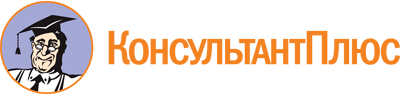 Закон Самарской области от 01.11.2007 N 115-ГД
(ред. от 14.07.2022)
"Об административных правонарушениях на территории Самарской области"
(принят Самарской Губернской Думой 23.10.2007)Документ предоставлен КонсультантПлюс

www.consultant.ru

Дата сохранения: 23.08.2022
 1 ноября 2007 годаN 115-ГДСписок изменяющих документов(в ред. Законов Самарской области от 28.12.2007 N 163-ГД,от 11.03.2008 N 16-ГД, от 11.03.2008 N 19-ГД, от 03.04.2008 N 30-ГД,от 10.07.2008 N 76-ГД, от 11.07.2008 N 80-ГД, от 10.10.2008 N 103-ГД,от 10.11.2008 N 120-ГД, от 09.02.2009 N 4-ГД, от 12.03.2009 N 29-ГД,от 12.03.2009 N 30-ГД, от 02.07.2009 N 84-ГД, от 05.10.2009 N 104-ГД,от 05.10.2009 N 106-ГД, от 07.12.2009 N 140-ГД, от 22.01.2010 N 3-ГД,от 30.04.2010 N 42-ГД, от 05.05.2010 N 44-ГД, от 08.06.2010 N 56-ГД,от 08.07.2010 N 82-ГД, от 12.10.2010 N 108-ГД, от 09.11.2010 N 125-ГД,от 09.11.2010 N 126-ГД, от 08.12.2010 N 137-ГД, от 28.12.2010 N 152-ГД,от 02.03.2011 N 12-ГД, от 03.03.2011 N 15-ГД, от 03.05.2011 N 31-ГД,от 05.05.2011 N 42-ГД, от 05.05.2011 N 43-ГД, от 14.06.2011 N 52-ГД,от 04.07.2011 N 59-ГД, от 07.07.2011 N 68-ГД, от 07.07.2011 N 69-ГД,от 06.10.2011 N 98-ГД, от 10.10.2011 N 100-ГД, от 25.10.2011 N 104-ГД,от 21.11.2011 N 120-ГД, от 07.12.2011 N 136-ГД, от 12.12.2011 N 145-ГД,от 12.12.2011 N 151-ГД, от 08.02.2012 N 2-ГД, от 09.04.2012 N 26-ГД,от 05.05.2012 N 40-ГД, от 03.07.2012 N 61-ГД, от 09.07.2012 N 71-ГД,от 09.07.2012 N 73-ГД, от 10.07.2012 N 75-ГД, от 09.11.2012 N 109-ГД,от 07.12.2012 N 119-ГД, от 14.02.2013 N 5-ГД, от 14.02.2013 N 6-ГД,от 14.02.2013 N 7-ГД, от 14.02.2013 N 8-ГД, от 12.03.2013 N 18-ГД,от 10.04.2013 N 26-ГД, от 14.05.2013 N 31-ГД,от 14.05.2013 N 34-ГД (ред. 03.10.2013), от 14.05.2013 N 38-ГД,от 21.06.2013 N 48-ГД, от 21.06.2013 N 50-ГД, от 03.10.2013 N 79-ГД,от 03.10.2013 N 81-ГД, от 11.11.2013 N 100-ГД, от 13.01.2014 N 8-ГД,от 10.04.2014 N 38-ГД, от 12.05.2014 N 46-ГД, от 04.06.2014 N 62-ГД,от 16.06.2014 N 67-ГД, от 27.06.2014 N 70-ГД, от 03.10.2014 N 83-ГД,от 13.10.2014 N 96-ГД, от 22.12.2014 N 130-ГД, от 31.12.2014 N 140-ГД,от 31.12.2014 N 147-ГД, от 31.12.2014 N 148-ГД, от 06.02.2015 N 6-ГД,от 16.02.2015 N 8-ГД, от 16.02.2015 N 9-ГД, от 16.02.2015 N 10-ГД,от 10.07.2015 N 79-ГД, от 10.07.2015 N 80-ГД, от 07.12.2015 N 120-ГД,от 11.01.2016 N 4-ГД, от 11.01.2016 N 5-ГД, от 18.01.2016 N 14-ГД,от 01.02.2016 N 16-ГД, от 08.02.2016 N 17-ГД, от 08.02.2016 N 18-ГД,от 11.07.2016 N 88-ГД, от 11.07.2016 N 94-ГД от 11.11.2016 N 120-ГД,от 09.01.2017 N 1-ГД, от 17.07.2017 N 80-ГД, от 17.07.2017 N 83-ГД,от 11.10.2017 N 101-ГД, от 08.11.2017 N 105-ГД, от 12.02.2018 N 3-ГД,от 12.04.2018 N 30-ГД, от 02.10.2018 N 72-ГД, от 07.11.2018 N 87-ГД,от 27.12.2018 N 115-ГД, от 27.12.2018 N 120-ГД, от 14.03.2019 N 24-ГД,от 14.03.2019 N 26-ГД, от 27.03.2019 N 28-ГД, от 04.04.2019 N 37-ГД,от 05.07.2019 N 77-ГД, от 05.07.2019 N 78-ГД, от 05.07.2019 N 82-ГД,от 13.11.2019 N 112-ГД, от 18.11.2019 N 118-ГД, от 31.12.2019 N 153-ГД,от 14.01.2020 N 5-ГД, от 14.02.2020 N 11-ГД, от 03.03.2020 N 25-ГД,от 11.03.2020 N 27-ГД, от 08.05.2020 N 53-ГД, от 17.06.2020 N 78-ГД,от 20.07.2020 N 95-ГД, от 20.07.2020 N 96-ГД, от 21.10.2020 N 104-ГД,от 11.12.2020 N 135-ГД, от 17.02.2021 N 7-ГД, от 17.02.2021 N 8-ГД,от 22.03.2021 N 23-ГД, от 12.04.2021 N 31-ГД, от 18.05.2021 N 41-ГД,от 18.05.2021 N 42-ГД, от 15.06.2021 N 51-ГД, от 15.06.2021 N 48-ГД,от 30.06.2021 N 57-ГД, от 10.11.2021 N 90-ГД, от 13.01.2022 N 6-ГД,от 11.02.2022 N 14-ГД, от 11.02.2022 N 15-ГД, от 11.02.2022 N 18-ГД,от 23.03.2022 N 27-ГД, от 20.06.2022 N 60-ГД, от 20.06.2022 N 62-ГД,от 13.07.2022 N 75-ГД, от 13.07.2022 N 76-ГД, от 14.07.2022 N 82-ГД,с изм., внесенными Решениями Самарского областного судаот 10.07.2012, от 13.11.2012, от 20.05.2015, от 11.10.2016 N 3А-615/2016,от 04.06.2018 N 3а-1018/2018, от 29.10.2019 N 3а-1704/2019)КонсультантПлюс: примечание.Из положений данного Закона, касающихся административных комиссий, следует вывод о том, что отмена действия Закона Самарской области от 10.07.2006 N 67-ГД "О внесении изменений в Закон Самарской области "Об административных комиссиях на территории Самарской области" сделана ошибочно.